Biology is a __________________ science.What does this mean?How does the bombardier beetle use chemistry to defend itself?Organisms are composed of ________________.Define matter – All matter is made of _______________.Define element – Define compound – Sodium is a ( element or compound )Give two properties of sodium:Chlorine is a ( element or compound )Give two properties of chlorine:Sodium chloride is a ( element or compound )Give two properties of sodium chloride:The four elements that make up 96% of living matter are:Most of the other 4% of living matter is what elements:Which element makes up most of the human body?What effects can a nitrogen deficiency have?What effects can an iodine deficiency have?How many atoms would make a 1 centimeter row?Label the nucleus, protons, electrons, and neutrons of this atom: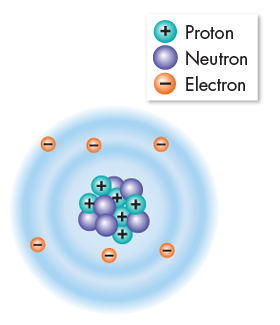 Protons and neutrons have the same ________________.What charge do protons have?What charge do neutrons have?Protons and neutrons bind together to form the ______________.What charge does an electron have?How big is an electron?Electrons are in ___________________ surrounding the nucleus.Atoms have ____________ numbers of protons and neutrons.This makes atoms ___________________.How many protons does the carbon atom have?How many neutrons does the carbon atom have?How many electrons does the carbon atom have?Define atomic number – Define mass number – Define ions – Where are each of these ions found?Na+K+Ca+Atoms of an element always have the same number of _________________.Define isotopes – Most isotopes are _______________ but some are _________________.What does it mean to be radioactive?Give three applications for radioactive isotopes:Carbon-14 DatingCarbon-14 has a half-life of ____________________.Every time a half life passes, what happens?Example:  If a 100g organism dies, how much C-14 would be left after…5,700 years?11,400 years?17,100 years?When the Shroud of Turin was carbon-14 dated, three steps were taken to make sure the results were not biased.  Explain them:What date of the Shroud was calculated?Covalent BondsElements can combine to form _______________.They are held together with ____________________.Define covalent bond – Define ionic bond – There are three types of covalent bonds:Single Bond –Double Bond –Triple Bond – Fill out the chart below:Energy in Covalent Bonds Define energy – Define potential energy – Location potential energy –Structural potential energy – Ionic BondsAn ionic bond involves ______________________________________________________.Define ion – 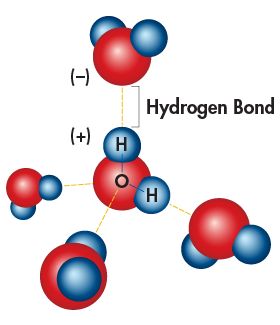 Ions with _____________________ charges ______________ each other.When does a hydrogen bond occur?All of the unusual properties of ________________ are caused by hydrogen bonding.Define cohesion – Give two affects caused by cohesion:Define adhesion – Give one example of how adhesion is used:Define heat capacity – Which is colder in the summer? ( Lake Michigan / Chicago )Which is colder in the winter?  ( Lake Michigan / Chicago )Water is considered a ___________ molecule.What does this mean?Which end has a negative charge?Which end has a positive charge?Water is known as the universal _______________.Water can dissolve many _______________.This creates a __________________.Acids, Bases, and pHA few water molecules split into _________________.Write the chemical equation of water splitting below:Neutral means that ________________________________.Acids have ______________________________________.Bases have ______________________________________.Give three examples of common acids:Give two examples of common bases:pH measures _________________________________________________________.Solutions with a pH below 7 are ____________________.Solutions with a pH above 7 are ____________________.Solutions with a pH of exactly 7 are ___________________.What is the homeostasis pH level of blood?What pH does sweat have and why?What pH does saliva have and why?Define buffers – Why are buffers important for life?Other Chemical BondsDefine Van der Waals interactions – Give an example:Rank the chemical bonds from strongest to weakest:Name of CompoundElectron DiagramStructural FormulaSpace Model